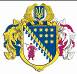 ДНІПРОПЕТРОВСЬКА ОБЛАСНА РАДАVШ СКЛИКАННЯПостійна комісія обласної ради з питань охорони здоров’я, дитинства та материнства49004, м. Дніпро, просп. Поля, 2ВИСНОВКИ ТА РЕКОМЕНДАЦІЇ № 6-7/14засідання постійної комісії обласної ради „20”  липня  2023 року15.00Заслухали  та обговорили інформацію голови постійної комісії обласної ради з питань охорони здоров’я, дитинства та материнства Пустової А.О. щодо результатів розгляду листів, які направлялися до департаменту охорони здоров’я облдержадміністрації за результатами проведеної комісії від 24.04.2023 року (лист від 25.04.2023 № 33/23). (Листи генерального директора КП „Дніпропетровська обласна клінічна лікарня  ім. І.І. Мечникова” ДОР” Риженка С.А. щодо виділення додаткових коштів у сумі 5,8 млн грн. на капітальний ремонт з заміною лікарняного і пасажирського ліфтів у хірургічному корпусі лікарні (від 07.04.2023 року  № 11/451) та генерального директора КП „Регіональний медичний центр родинного здоров’я” ДОР” Власова О.О. щодо закупівлі магнітно-резонансної томографії (МРТ) з потужністю магнітного поля 1,5-3,0 Тл для забезпечення сучасними діагностичними дослідженнями пацієнтів всієї області (від 21.03.2023 року № 459).За результатами розгляду питання постійна комісія вирішила: Інформацію Пустової А.О. взяти до відома. Рекомендувати департаменту охорони здоров’я обласної державної адміністрації надати результати розгляду звернень. Голова комісії 							А. О. ПУСТОВА